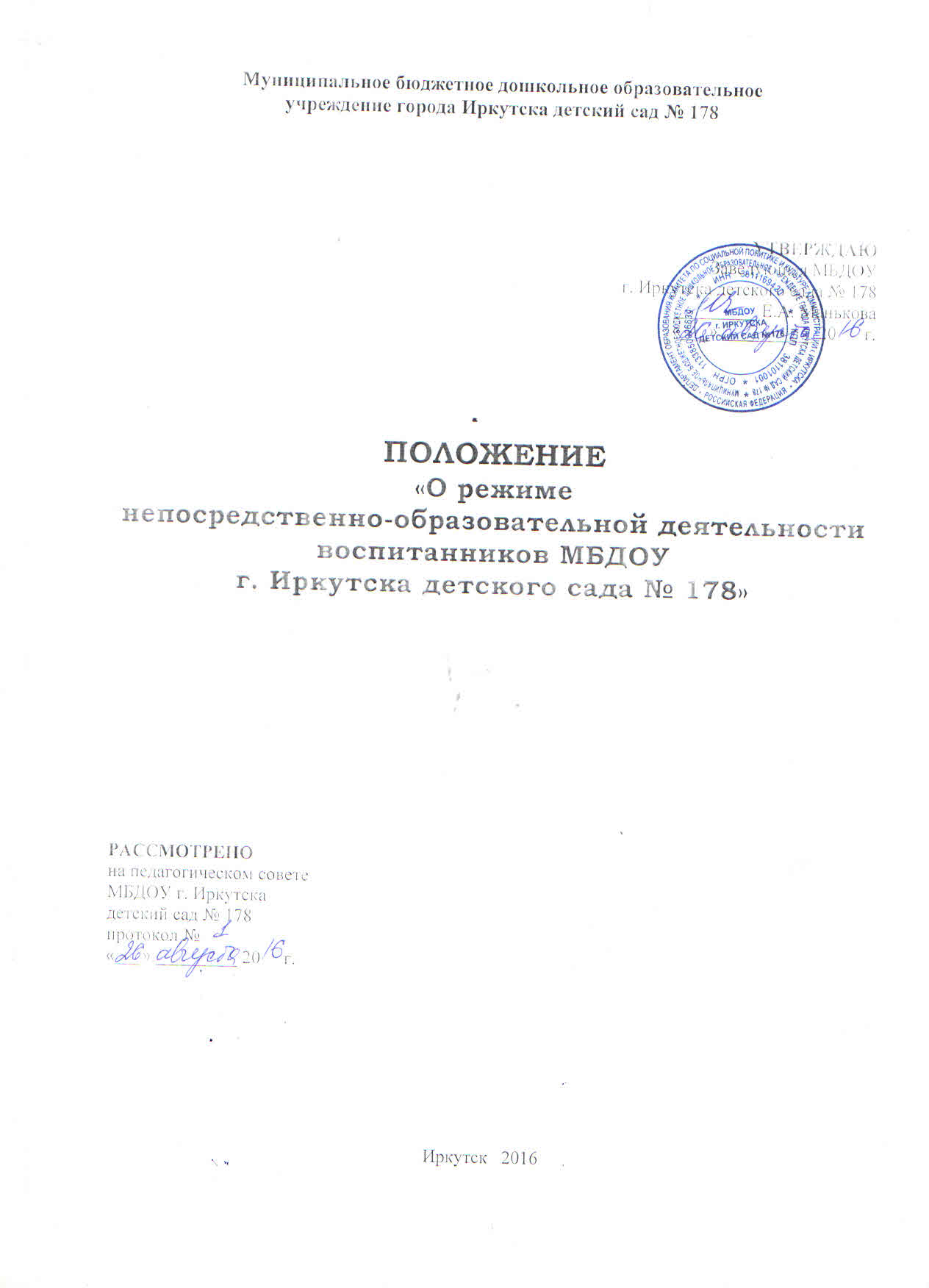 Общие положения1.1 Настоящее Положение (далее - Положение) регламентирует режим занятий воспитанников, посещающих муниципальное бюджетное дошкольное образовательное  учреждение г. Иркутска детский сад № 178  (далее - Учреждение).1.2. Положение представляет собой локальный акт, разработанный  в соответствии с действующими правовыми и нормативными документами системы образования: Федеральным законом от 29.12.2012г. № 273-ФЗ «Об образовании в Российской Федерации», требованиями СанПиН. 2.4.1. 3049-13, Уставом Учреждения, Порядком организации и осуществления образовательной деятельности по основным общеобразовательным программам - образовательным программам дошкольного образования (утвержденным  приказом Министерства образования и науки РФ от 30.08.2013 г. N 1014), приказом Министерства Образования и науки России от 17.10.2013 № 1155 «Об утверждении ФГОС ДО».2. Режим функционирования Учреждения2.1. Учреждение работает по 5-ти дневной рабочей неделе (понедельник – пятница). Нерабочие дни - суббота, воскресенье и нерабочие праздничные дни, установленные законодательством Российской Федерации.2.2. Режим работы с 7.00 до 19.00 (12 часов).2.3.Образовательный процесс осуществляется в соответствии с образовательной программой дошкольного образования Учреждения.2.4. Образовательная деятельность проводятся в соответствии с санитарно-гигиеническими правилами, с учётом возраста воспитанников, по расписанию, утвержденному приказом заведующей МБДОУ.3.Режим занятий и учебной нагрузки воспитанников3.1. Занятия с детьми проводятся  с  1 сентября по 31 августа. 3.2. Для  воспитанников групп раннего возраста устанавливается адаптационный  период в первые две недели сентября.3.3. Максимальная продолжительность непрерывной непосредственно образовательной деятельности для детей раннего возраста от 1,5 до 3 лет составляет 10 мин. Образовательная деятельность осуществляется в первую и во вторую половину дня (по 8 – 10 минут). Возможно осуществление образовательной деятельности на игровой площадке во время прогулки.3.4.Продолжительность непрерывной непосредственно образовательной деятельности для детей  от 3 до 4-х лет – не более 15 минут, для детей от 4-х до 5-ти лет  - не более 20 минут, для детей от 5 до 6-ти лет не более 25 минут,  для детей от 6-ти до 8-ми лет  - не более 30 минут.3.5. Максимально допустимый объем образовательной нагрузки в первой половине дня в младшей и средней группах составляет 30 и 40 минут соответственно, а в старшей и подготовительной – 45 минут и 1,5 часа соответственно. В середине времени, отведенного на непрерывную образовательную деятельность, проводят физкультурные минутки. Перерывы между периодами непрерывной образовательной деятельности составляют не менее 10 минут.3.6. Образовательная деятельность с детьми старшего дошкольного возраста может осуществляться во второй половине дня после дневного сна. Её продолжительность должна составлять не более 25-30 минут. В середине непосредственно образовательной деятельности статистического характера проводятся физкультурные минутки.3.7. Образовательную деятельность, требующую повышенной познавательной активности и умственного напряжения детей, следует организовывать в первую половину дня. Для профилактики утомления детей рекомендуется проводить физкультурные, музыкальные занятия, ритмику и т.п.3.8. Непосредственно образовательная деятельность по физическому развитию осуществляется во всех возрастных группах. Для достижения достаточного объема двигательной активности детей используются все организованные формы занятий физическими упражнениями с широким включением подвижных игр, спортивных упражнений.3.9.С детьми раннего возраста занятия по физическому развитию в рамках реализации основной программы дошкольного образования осуществляются по подгруппам 2-3 раза в неделю. Занятия по физическому развитию в рамках реализации основной программы дошкольного образования воспитанников от 3 до 7 лет организуются не менее 3 раз в неделю.Длительность занятий по физическому развитию зависит от возраста детей и составляет:в младшей группе – 15 мин.,в средней группе – 20 мин.,в старшей группе – 25 мин.,в подготовительной группе – 30 мин.3.10.Один раз в неделю для детей 5 – 7 лет круглогодично организуются занятия по физическому развитию детей на открытом воздухе (при отсутствии у детей медицинских противопоказаний и наличии у детей спортивной одежды, соответствующей погодным условиям).3.11.  Кружковая работа проводятся с учетом индивидуальных особенностей детей, их интересов,  потребностей  и желания родителей.Режим занятий дополнительного образования устанавливается дополнительным расписанием.3.12.При проведении занятий детей с использованием компьютерной техники организация и режим занятий должны соответствовать требованиям к персональным электронно-вычислительным машинам и организации работы.3.13.Летне-оздоровительная работа продолжается с 01 июня по 31 августа. 3.14.Конкретный режим посещения ребенком детского сада  устанавливается договором об образовании, заключаемом между Учреждением и родителями (законными представителями) несовершеннолетнего воспитанника.4.Ответственность4.1.Аминистрация Учреждения, воспитатели, педагоги-специалисты несут ответственность за жизнь, здоровье детей, реализацию в полном объеме учебного плана, качество реализуемых образовательных программ, соответствие применяемых форм, методов и средств организации образовательного процесса возрастным, психофизиологическим особенностям детей.